Nom : 											Classe : Prénom : 										       /20Interrogation n°2 : Chapitre 2 – Partie 11/ Quels sont les trois éléments qui déterminent une droite graduée ? 			/1,5………………………………………………………………………………………………2/ Complète.											/2La valeur absolue d’un nombre sera définie comme étant …………………………………… ……………………………………………………………………………………………………………………………………………………………………………………………………Comment se note t’elle ? …………….3/ Manon a classé des nombres de la manière suivante : 78 > 45 > 23 > 11		/1On peut dire qu’elle les a classés par ordre ……………………..4/ Place les points A,B,C et D sur la droite graduée suivante. Sachant que, 		/2 				abs (A) = -2					abs (C) = -0,5abs (B) = 3					abs (D)  = 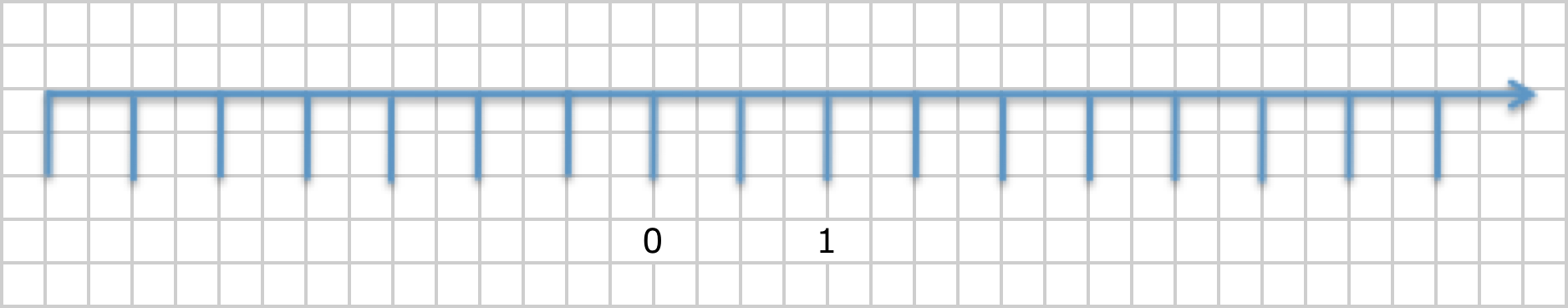 5/ Place les points A,B,C et D sur la droite graduée suivante. Sachant que, 		/2 				abs (A) = 6					abs (C) = -4abs (B) = 					abs (D)  = 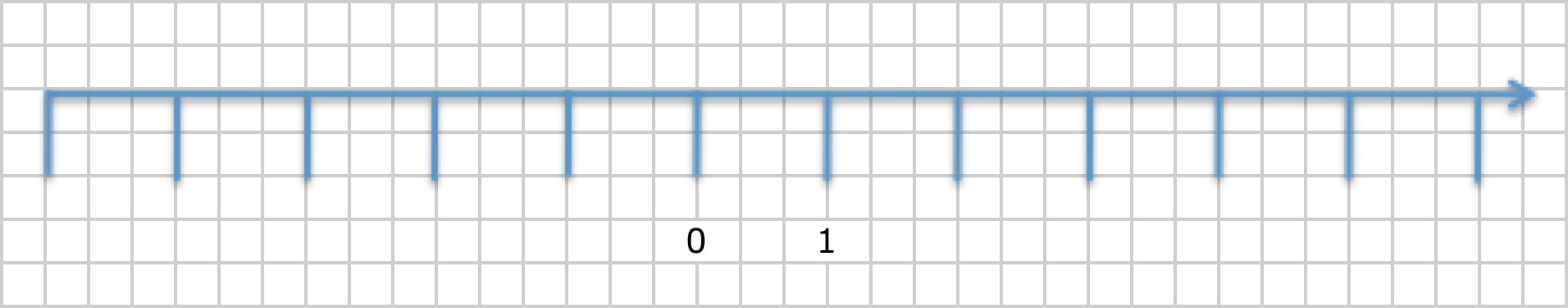 6/ Quelle est l’abscisse des points suivants ? (Réponse sous forme fractionnaire ou décimale)/2abs (A) = 						abs (C) =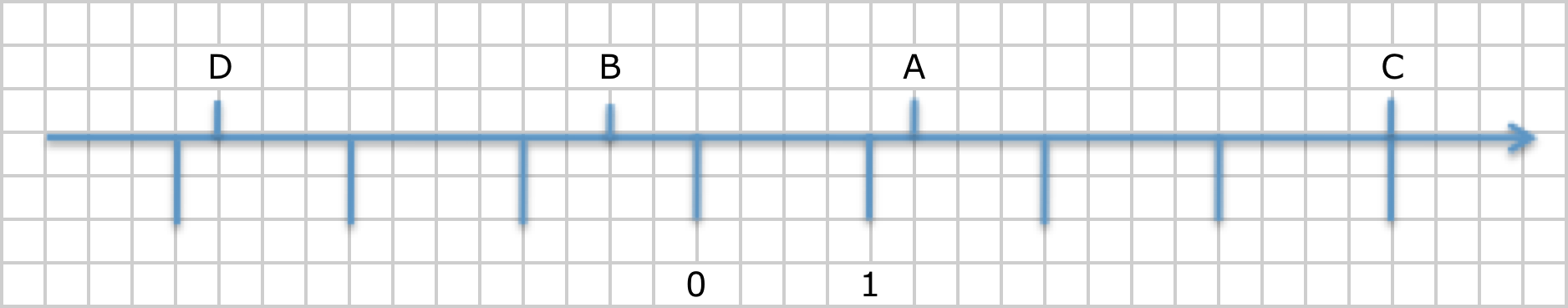 abs (B) =						abs (D) =   7/ Complète les cases de ce carré avec des nombres entiers tels qu’ils soient classés dans l’ordre croissant horizontalement et verticalement.					              /2,5							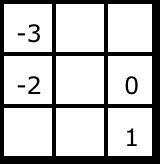 8/ Complète les cases de ce carré avec des nombres entiers tels qu’ils soient classés dans l’ordre décroissant horizontalement et verticalement.					/5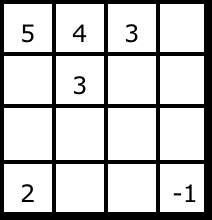 9/ Classe ces nombres par ordre décroissant. Utilise le bon signe pour séparer les nombres.    /2A) 22,4 ; 22,14 ; 22,144 ; 22,104 : ……………………………………………………………B) -30, 0191 ; -30,18 ; -30,19 ; -30,191 : …………………………………………………….